ТАНИЛЦУУЛГА 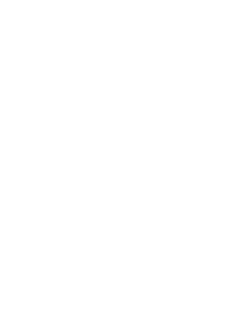 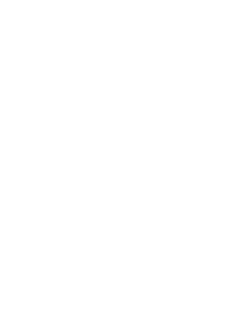 Нийгмийн даатгалын сангийн 2023 оны төсвийн тухай хуульд нэмэлт, өөрчлөлт оруулах тухай хуулийн төслийн тухайМонгол Улсын эдийн засгийн үндсэн үзүүлэлтүүдэд эерэг өөрчлөлтүүд гарч эхэлсэн боловч гадаад хүчин зүйлийн нөлөөгөөр сүүлийн 20 сар дараалан Монгол Улсын инфляц 10.0 хувиас дээш түвшинд хүрсэн нь иргэдийн бодит орлогыг 5.9 хувиар буурахад нөлөөлсөн байна. Энэхүү нөхцөл байдлаас шалтгаалан Засгийн газраас тэтгэвэр авч буй ахмадуудын орлогын баталгааг сайжруулах шаардлага үүсээд байна. Нийгмийн даатгалын сангаас олгож байгаа тэтгэвэр болон цэргийн алба хаасны тэтгэврийг ижил хувь, хэмжээгээр нэмэгдүүлж ирсэн нь тэтгэврийн зөрүү үүсэх үндсэн шалтгаан болсон. Энэхүү зөрүүг арилгах зорилгоор даатгуулагчийн тэтгэвэр тогтооход баримталсан хөдөлмөрийн хөлс, түүнтэй адилтгах орлогыг өнөөгийн цалин хөлсний түвшинтэй жишиж ойртуулахад итгэлцүүрийн аргачлал ашиглаж байна. Уг итгэлцүүрийг Засгийн газрын 2014 оны 15 дугаар тогтоолоор суурь оныг 2011 он болгон шинэчлэн баталснаас хойш өөрчлөгдөөгүй бөгөөд энэ удаад 2022 оныг суурь он болгож шинэчлэн итгэлцүүрийг тогтоохоор боловсруулсан.Хуулийн төсөл батлагдаж тэтгэврийн зөрүүг арилгах цалингийн итгэлцүүрийг шинэчилснээр 164.6 мянган хүний тэтгэвэр нэмэгдэх бол  итгэлцүүр ашиглан тэтгэврийн зөрүүг арилгасны дараах сууриас тооцож тэтгэврийн зардлыг 10.0 хувиар нэмэгдүүлэхэд 496.3 мянган хүний тэтгэврийн хэмжээ нэмэгдэх болно. Нөгөөтээгүүр, төрийн албан хаагчийн цалин хөлсийг нэмэгдүүлэх арга хэмжээний үр дүнд нийгмийн даатгалын сангийн шимтгэлийн орлого өсөх тул сангийн эх үүсвэрийг нэмэгдүүлэн батлах шаардлага үүсэж байна.  Монгол Улсын 2023 оны төсвийн тухай хуульд төсвийн алдагдал 1,425.7 тэрбум төгрөгөөр батлагдсан. Мөн Засгийн газрын өрийн эргэн төлөлт 2,760.2 тэрбум төгрөг, Засгийн газрын санхүүжилтийн хэрэгцээ 4,185.9 тэрбум төгрөг байх төсөөлөлтэй байна. Үүнээс шалтгаалан Засгийн газрын дотоод үнэт цаасны гаргалтын хэмжээ 2023 онд 1,613.4 тэрбум төгрөг, Засгийн газрын 2023 оны 104 дүгээр тогтоолоор батлагдсан “Засгийн газрын зээллэгийн төлөвлөгөө”-нд туссан.Өрийн удирдлагын тухай хуулийн 26 дугаар зүйлийн 26.1 дэх хэсэг, 12 дугаар зүйлийн 12.1.1 дэх заалтад Засгийн газрын үнэт цаасыг төсвийн алдагдал санхүүжүүлэх зорилгоор гаргахаар тусгасан, мөн Засгийн газрын 2019 оны 77 дугаар тогтоолоор батлагдсан “Засгийн газрын дотоод үнэт цаасны анхдагч, хоёрдогч зах зээлийн үйл ажиллагааны журам”-ын 8 дугаар зүйлийн 8.13 дахь хэсэгт “Нийгмийн даатгалын ерөнхий газар”-т үнэт цаас арилжаалж болохоор тусгасан байдаг. Энэ хүрээнд Засгийн газар нь Нийгмийн даатгалын сангийн тухай хуулийн 11 дүгээр зүйлийн 11.4 дэх хэсэгт “Хуримтлалын сангаас Засгийн газрын бонд, Монголбанкны үнэт цаас худалдан авах хөрөнгийн хэмжээг нийгмийн даатгалын сангийн жил бүрийн төсөвт тусгаж, Улсын Их Хурал батална.” гэж заасны дагуу 2023 онд “Нийгмийн даатгалын сан”-гийн чөлөөт мөнгөн хөрөнгийн үлдэгдлээс улсын төсвийн алдагдлыг санхүүжүүлэх зорилгоор үнэт цаас гаргахаар Улсын Их Хурлын тогтоолын төслийг боловсруулаад байна.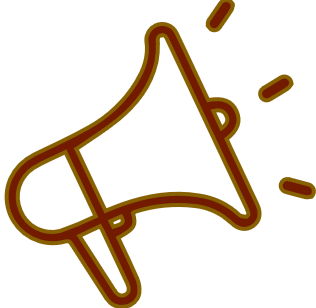 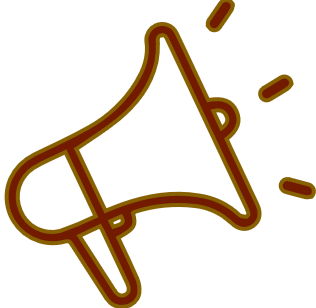 Хуульд нэмэлт, өөрчлөлт оруулах хуулийн төслийн зүйл тус бүрээр:1 ДҮГЭЭР ЗҮЙЛ – Нийгмийн даатгалын сангийн 2023 оны төсвийн тухай хуульд доор дурдсан агуулгатай 6 дугаар зүйл нэмсүгэй:“6 дугаар зүйл. – Засгийн газар нь Нийгмийн даатгалын сангийн тухай хуулийн 11 дүгээр зүйлийн 11.4 дэх хэсэгт “Хуримтлалын сангаас Засгийн газрын бонд, Монголбанкны үнэт цаас худалдан авах хөрөнгийн хэмжээг нийгмийн даатгалын сангийн жил бүрийн төсөвт тусгаж, Улсын Их Хурал батална.” гэж заасны дагуу 2023 онд “Нийгмийн даатгалын сан”-гийн чөлөөт мөнгөн хөрөнгийн үлдэгдлээс улсын төсвийн алдагдлыг санхүүжүүлэх зорилгоор үнэт цаас гаргахтай холбоотой оруулсан хуулийн нэмэлт.2 ДУГААР ЗҮЙЛ – Нийгмийн даатгалын сангийн 2023 оны төсвийн тухай хуулийн дараах зүйлийг доор дурдсанаар өөрчлөн найруулсугай:“1/3 дугаар зүйл: Дээр дурдсан үндэслэлийн хүрээнд Нийгмийн даатгалын санд 2023 оны төсвийн жилд төвлөрүүлэх орлогын шинэчилсэн хэмжээг хүснэгтээр тусгасан.2/5 дугаар зүйл: Дээр дурдсан үндэслэлийн хүрээнд Нийгмийн даатгалын санд 2023 оны төсвийн жилд зарцуулах төсвийн шинэчилсэн хэмжээг хүснэгтээр тусгасан.3 ДУГААР ЗҮЙЛ – Нийгмийн даатгалын сангийн 2023 оны төсвийн тухай хуулийн 6 дугаар зүйлийн дугаарлалтыг “7 дугаар зүйл” гэж өөрчилсүгэй:Хуулийн төсөлд оруулсан нэмэлт зүйлсийн нөлөөгөөр зүйлийн дугаарын өөрчлөлтийг оруулсан. 4 ДҮГЭЭР ЗҮЙЛ – Энэ хуулийг батлагдсан өдрөөс эхлэн дагаж мөрдөнө.Хуулийг мөрдөж эхлэх огноог тусгасан.--- oOo ---